INFORMACION CLASIFICADANo existen actos de clasificación de información en el mes de mayo del año 2024.Para más información contactarnos: Oficina de Libre Acceso a la información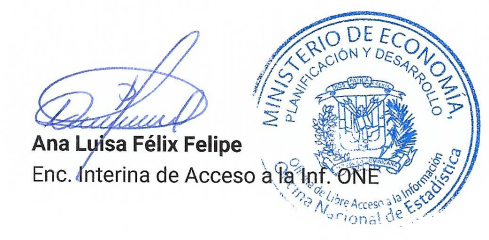 